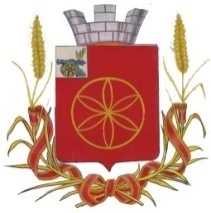 КОМИССИЯ ПО ДЕЛАМ НЕСОВЕРШЕННОЛЕТНИХ И ЗАЩИТЕ ИХ ПРАВ В                         МУНИЦИПАЛЬНОМ ОБРАЗОВАНИИ РУДНЯНСКИЙ  РАЙОН
СМОЛЕНСКОЙ  ОБЛАСТИ      г.Рудня,  ул.  Киреева,93
8(48141) 4-22-76          									                                                                       		                                          УТВЕРЖДЕН      Постановлением комиссии по делам                         несовершеннолетних и защите их прав       в МО Руднянский район  Смоленской области                                                               № 02     от  06.02.2020              Межведомственный комплексный план мероприятий по предупреждению детского травматизма, жестокого обращения с несовершеннолетними, суицидов несовершеннолетних на территории муниципального образования Руднянский район Смоленской области  на 2020 годПредседатель комиссии                                                                         В.А. РоманенкоОтветственный секретарь комиссии                                                     О.И. Нестерова№ п\пНаименование мероприятияСрок исполненияОтветственные1. Мероприятия, направленные на предупреждение детского травматизма1. Мероприятия, направленные на предупреждение детского травматизма1. Мероприятия, направленные на предупреждение детского травматизма1. Мероприятия, направленные на предупреждение детского травматизма1.1.Проведение бесед, лекций о профилактике дорожно-транспортного травматизма в образовательных учреждениях В течение годаОбразовательные учреждения1.2.Организация встреч несовершеннолетних с работниками ГИБДДВ течение года МО МВД России «Руднянский», отдел по образованию, физической культуре и спорту,, образовательные учреждения1.3.Проведение с учащимися тематических викторин, мероприятий, конкурсов, соревнований по безопасности дорожного движенияВ течение годаОтдел по образованию, физической культуре и спорту, образовательные учреждения, отдел культуры2. Мероприятия, направленные на предупреждение жестокого обращения с несовершеннолетними2. Мероприятия, направленные на предупреждение жестокого обращения с несовершеннолетними2. Мероприятия, направленные на предупреждение жестокого обращения с несовершеннолетними2. Мероприятия, направленные на предупреждение жестокого обращения с несовершеннолетними2.1.Информирование МО МВД России «Руднянский», органов опеки и попечительства обо всех выявленных фактах преступных посягательств в отношении детей со стороны взрослых лицПостоянноОрганы и учреждения системы профилактики2.2.Проведение межведомственных профилактических рейдовых мероприятий, направленных на выявление детей и семей, находящихся в социально опасном положении, а также лиц, допускающих жестокое обращение с детьми с применением к этим лицам мер, предусмотренных законодательствомВ течение годаМО МВД России «Руднянский», отдел социальной защиты, органы опеки и попечительства, КДН и ЗП2.3.Информирование через СМИ об ответственности должностных лиц, граждан, родителей, иных законных представителей несовершеннолетних за нарушение прав и законных интересов несовершеннолетнихВ течение годаОрганы и учреждения системы профилактики2.4.Информирование обучающихся образовательных учреждений о службах, оказывающих специализированную помощь в случаях насилия и жестокого обращения, с указанием адреса и телефона службВ течение годаОтдел по образованию, физической культуре и спорту, образовательные учрежденияМероприятия, направленные на предупреждение  суицидов несовершеннолетнихМероприятия, направленные на предупреждение  суицидов несовершеннолетнихМероприятия, направленные на предупреждение  суицидов несовершеннолетнихМероприятия, направленные на предупреждение  суицидов несовершеннолетних3.1.Проведение анализа ситуации по выявленным суицидальным случаям среди несовершеннолетнихВ течение годаКДН,  МО МВД России «Руднянский», Демидовское МСО СУ СК3.2.Организация проведения в рамках родительских собраний профилактических бесед с законными представителями несовершеннолетних – обучающихся образовательных учреждений по вопросам защиты детей от негативного влияния Интернет-сообществ, групп в социальных сетях, содержащих сведения, провоцирующие на склонение к совершению суицидальных проявленийВ течение годаОтдел по образованию, физической культуре и спорту, образовательные учреждения3.3.Развитие и совершенствование сети школьных служб медиации (примирения) на базе образовательных учреждений района В течение годаОтдел по образованию, физической культуре и спорту, образовательные учреждения